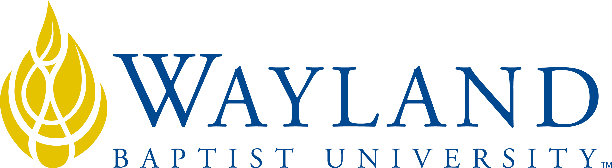 Campus Name School of BusinessUNIVERSITY MISSION STATEMENTWayland Baptist University exists to educate students in an academically challenging, learning- focused and distinctively Christian environment for professional success, and service to God and humankind.COURSE NUMBER & NAME:MGMT 5345-section number, Employee Recruitment and SelectionTERM:  May 25 - Aug. 8, 2020INSTRUCTOR:Dr. Bob VegaCONTACT INFORMATION: Office phone: 808-753-5478 WBU Email: vegar@wbu.eduOFFICE HOURS, BUILDING & LOCATION:Online: Monday through Saturday, 5-10 PM CT.COURSE MEETING TIME & LOCATION:Virtual classroom, Fully Online course utilizing Blackboard LMSCATALOG DESCRIPTION:Workforce planning, personnel forecasting, and the selection of qualified employees; measurement of results of staffing and performance management policies.PREREQUISITE:BUAD 5300REQUIRED TEXTBOOK AND RESOURCE MATERIAL:OPTIONAL MATERIALSNoneCOURSE OUTCOMES AND COMPETENCIES:Discuss the nature of staffing to include application of recruiting and selection models and strategies.Discuss support activities of legal compliance, HR planning, job analysis, and rewards.Discuss recruitment from internal and external environment perspectives.Discuss the employment activity to include decision making and final selection.ATTENDANCE REQUIREMENTS:As stated in the Wayland Catalog, students enrolled at one of the University’s external campuses should make every effort to attend all class meetings. All absences must be explained to the instructor, who will then determine whether the omitted work may be made up. When a student reaches that number of absences considered by the instructor to be excessive, the instructor will so advise the student and file an unsatisfactory progress report with the campus executive director. Any student who misses 25 percent or more of the regularly scheduled class meetings may receive a grade of F in the course. Additional attendance policies for each course, as defined by the instructor in the course syllabus, are considered a part of the University’s attendance policy.STATEMENT ON PLAGIARISM & ACADEMIC DISHONESTY:Wayland Baptist University observes a zero tolerance policy regarding academic dishonesty. Per university policy as described in the academic catalog, all cases of academic dishonesty will be reported and second offenses will result in suspension from the university.DISABILITY STATEMENT:In compliance with the Americans with Disabilities Act of 1990 (ADA), it isthe policy of Wayland Baptist University that no otherwise qualified person with a disability be excluded from participation in, be denied the benefits of, or be subject to discrimination under any educational program or activity in the university. The Coordinator of Counseling Services serves as the coordinator of students with a disability and should be contacted concerning accommodation requests at (806) 291-3765. Documentation of a disability must accompany any request for accommodations.COURSE REQUIREMENTS and GRADING CRITERIA:(Include information about term papers, projects, tests, presentations, participation, reading assignments, etc. and how many points or what percentage of the final grade each of these components or assignments is worth)Grading Scale: A = 90 - 100% B = 80 - 89% C = 70 - 79% D = 60 - 69% F = below 60% I = forIncomplete W = for Withdrawal17.1 Include Grade Appeal Statement: “Students shall have protection through orderly procedures against prejudices or capricious academic evaluation. A student who believes that he or she has not been held to realistic academic standards, just evaluation procedures, or appropriate grading, may appeal the final grade given in the course by using the student grade appeal process described in the Academic Catalog. Appeals may not be made for advanced placement examinations or course bypass examinations. Appeals are limited to the final course grade, which may be upheld, raised, or lowered at any stage of the appeal process. Any recommendation to lower a course grade must be submitted through the Vice President of Academic Affairs/Faculty Assembly Grade Appeals Committee for review and approval. The Faculty Assembly Grade Appeals Committee may instruct that the course grade be upheld, raised, or lowered to a more proper evaluation.”TENTATIVE SCHEDULEADDITIONAL INFORMATIONGrading Rubrics will be used in Blackboard to grade discussion and other assignments.BOOKAUTHOREDYEARPUBLISHERISBN#UPDATEDStaffing OrganizationsHeneman9th2019McGraw-Hill9781-25975-655910/1/18ASSIGNMENTPOINTSTOTAL POINTSDiscussion Forums x 1050 points per discussion forum500Midterm AssignmentPower Point Presentation205Final AssignmentResearch Paper250Milestones1-Research topic 15 points 2-Outline 15 points3-List of references 15 points45Total Points1000WeekStart DateTopicsChapter ReadingsAssignment1May 25Part 1: The Nature of Staffing1Discussion2Jun 1Part 2: Support Activities2, 3Discussion3Jun 8Part 2: Support Activities4Discussion Milestone #14Jun 15Part 3: Staffing Activities: Recruitment5, 6Discussion5Jun 22Part 4: Staffing Activities: Selection7, 8Discussion Milestone #26Jun 29Midterm PresentationPowerPoint PresentationDiscussion7Jul 6Part 4: Staffing Activities: Selection9, 10Discussion Milestone #38Jul 13Part 5: Staffing Activities: Employment11, 12Discussion9Jul 20Part 6: Staffing System and Retention Management13Discussion10Jul 27Part 6: Staffing System and Retention Management14DiscussionFinal Research Paper11Aug 3Final DiscussionAug 8DiscussionFinal Day, Saturday, 